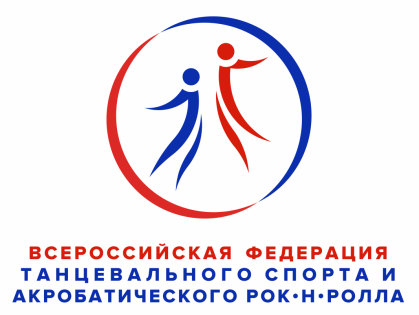 ВСЕРОССИЙСКАЯ ФЕДЕРАЦИЯ ТАНЦЕВАЛЬНОГО СПОРТА И АКРОБАТИЧЕСКОГО РОК-Н-РОЛЛАУПРАВЛЕНИЕ ФИЗИЧЕСКОЙ КУЛЬТУРЫ И СПОРТААДМИНИСТРАЦИИ ГОРОДСКОГО ОКРУГА ГОРОД ВОРОНЕЖВоронежская областная общественная спортивная организация«Союз танцевального спорта Воронежской области»Воронежская городская общественная организация спортивного и бального танца «Юность»РОССИЙСКИЙ ТУРНИР ПО ТАНЦЕВАЛЬНОМУ СПОРТУ КАТЕГОРИИ «А» НОВОГОДНИЙ КАЛЕЙДОСКОП 2019 Открытое Первенство и Чемпионат городского округа город Воронеж по танцевальному спорту22 ДЕКАБРЯ 2019 Г. (ВОСКРЕСЕНЬЕ)МАССОВЫЙ СПОРТМЕДАЛЬНЫЕ СОРЕВНОВАНИЯ1 отделение (начало 9.30)КУБКОВЫЕ СОРЕВНОВАНИЯ2 отделение (начало 11.30)СПОРТ ВЫСШИХ ДОСТИЖЕНИЙ3 отделение (начало 14.30)4 отделение (начало 17.30)Юниоры 2, Молодежь и Взрослые, выступавшие в дисциплинах № 10, 11, 12, 13 (в двух программах) в Первенствах и Чемпионате участвуют без регистрационного взносаПримерное окончание турнира 21.30Президент ВООСО «СТС ВО»	Павел Садчиков Организатор турнира	ВГООСиБТ «Юность»        Пономарева ИринаОрганизаторТСК «Юность»Место проведенияг. Воронеж, СОК «Энергия» (ул. Ворошилова, 1а)Правила проведения В соответствии с Правилами ФТСАРРСудьиЧлены судейской коллегии ФТСАРР по приглашению организатора.Наличие свидетельства судьи обязательноДопуск тренеровБесплатно, по списку тренеров, пары которых заняты в турниреУсловия участия парПроезд, проживание, питание за счет командирующих организацийРегистрацияПо квалификационным книжкам, паспортам или свидетельствам о рождении, медицинским справкам и полисам страхования от несчастных случаев. Начало регистрации за 1,5 часа, окончание за 30 мин до начала турнираРегистрационный взнос Не выше нормативов, установленных Правилами  ФТСАРРТанцевальная площадка400 м2, паркет.  Накаблучники обязательныНаграждение победителейМассовый спорт: всем медали, дипломы, призы, кубки. Кубковые соревнования: по правилам Спорта высших достижений.Спорт высших достижений: медали, дипломы, призы, кубкиПрием заявокТел.: 8 910 348 44 07, 8 (473) 248-16-72 (Пономарев Виктор Андреевич)E-mail: v.a.ponomarev@yandex.ruСчетная комиссияChamp 3.0 рег. № 008, Дмитрий и Елена Самофаловы (Воронеж)ЗвукЛесных Сергей (Воронеж)ПЛОЩАДКА АПЛОЩАДКА АПЛОЩАДКА АПЛОЩАДКА АПЛОЩАДКА ВПЛОЩАДКА ВПЛОЩАДКА ВПЛОЩАДКА В№Возрастная категорияГод рожденияДисциплина№Возрастная категорияГод рожденияДисциплина1Дети Н2 (соло, пары)2012 и мл.W, S6Дети 1 Н2 (соло, пары)2010-2011W, S2Дети Н2 (соло, пары)2012 и мл.W, Ch7Дети 1 Н2 (соло, пары)2010-2011W, Ch3Дети Н3 (соло, пары)2012 и мл.W, S, Ch8Дети 1 Н 3 (соло, пары)2010-2011W, S, Ch4Дети 2 Н3 (соло, пары)2008-2009W, S, Ch9Дети 1 Н4 (соло, пары)2010-2011W, Q, S, Ch5Дети 2 Н4 (соло, пары)2008-2009W, Q, S, Ch10Юниоры 1 Н4 (соло, пары) – один костюм2006-2007W, Q, S, ChПЛОЩАДКА АПЛОЩАДКА АПЛОЩАДКА АПЛОЩАДКА АПЛОЩАДКА ВПЛОЩАДКА ВПЛОЩАДКА ВПЛОЩАДКА В№Возрастная категорияГод рожденияДисциплина№Возрастная категорияГод рожденияДисциплина11Дети 1 (соло, пары)2010-2011Кубок Польки20Дети (соло, пары)2012 и мл.Кубок Польки12Дети + Дети 1 (соло, пары)2010 и мл.Кубок Медленного Вальса21Дети 2 (соло, пары)2008-2009Кубок Медленного Вальса13Дети + Дети 1 (соло, пары)2010 и мл.Кубок Самбы22Дети 2 (соло, пары)2008-2009Кубок Самбы14Дети + Дети 1 (соло, пары)2010 и мл.Кубок Ча-ча-ча23Дети 2 (соло, пары)2008-2009Кубок Ча-ча-ча15Дети + Дети 1 (соло)2010 и мл.Кубок Диско24Дети 2 (соло)2008-2009Кубок Диско16Дети 1 (соло, пары)2010-2011Кубок Вару-Вару25Дети (соло, пары)2012 и мл.Кубок Вару-Вару17Дети 1 (соло, пары)2010-2011Кубок Венского вальса26Дети 2 (соло, пары)2008-2009Кубок Венского вальса18Дети 1 (соло, пары)2010-2011Кубок La 3 танца27Дети 2 (соло, пары)2008-2009Кубок La 3 танца19Дети 1 (соло, пары)2010-2011Кубок St 3 танца28Дети 2 (соло, пары)2008-2009Кубок St 3 танцаПЛОЩАДКА АПЛОЩАДКА АПЛОЩАДКА АПЛОЩАДКА АПЛОЩАДКА ВПЛОЩАДКА ВПЛОЩАДКА ВПЛОЩАДКА В1Дети 1 Н+Е2010-2011St, La4Дети 2 Н+Е2008-2009St, La2Юниоры 1 Н+Е2006-2007St, La5Юниоры 2 Н+Е2004-2005St, La3Юниоры 1 до D2006-2007St, La6Юниоры 1 до С2006-2007St, LaОБЩАЯ ПЛОЩАДКА(регистрация  15.30, начало 16.30)ОБЩАЯ ПЛОЩАДКА(регистрация  15.30, начало 16.30)ОБЩАЯ ПЛОЩАДКА(регистрация  15.30, начало 16.30)ОБЩАЯ ПЛОЩАДКА(регистрация  15.30, начало 16.30)ОБЩАЯ ПЛОЩАДКА(регистрация  15.30, начало 16.30)ОБЩАЯ ПЛОЩАДКА(регистрация  15.30, начало 16.30)ОБЩАЯ ПЛОЩАДКА(регистрация  15.30, начало 16.30)ОБЩАЯ ПЛОЩАДКА(регистрация  15.30, начало 16.30)7Юниоры 1 Открытое Первенство г. ВоронежаЮниоры, выступавшие в дисциплинах № 2,3 и 6 (в двух программах)в Первенстве участвуют без регистрационного взносаЮниоры 1 Открытое Первенство г. ВоронежаЮниоры, выступавшие в дисциплинах № 2,3 и 6 (в двух программах)в Первенстве участвуют без регистрационного взносаЮниоры 1 Открытое Первенство г. ВоронежаЮниоры, выступавшие в дисциплинах № 2,3 и 6 (в двух программах)в Первенстве участвуют без регистрационного взносаЮниоры 1 Открытое Первенство г. ВоронежаЮниоры, выступавшие в дисциплинах № 2,3 и 6 (в двух программах)в Первенстве участвуют без регистрационного взносаЮниоры 1 Открытое Первенство г. ВоронежаЮниоры, выступавшие в дисциплинах № 2,3 и 6 (в двух программах)в Первенстве участвуют без регистрационного взноса2006-2007St, LaПЛОЩАДКА АПЛОЩАДКА АПЛОЩАДКА АПЛОЩАДКА АПЛОЩАДКА ВПЛОЩАДКА ВПЛОЩАДКА ВПЛОЩАДКА В8Дети 1 Н+Е2010-20116 танцев11Юниоры 1 + Юниоры 2 Н+Е2004-20076 танцев9Дети 1 + Дети 2 до D2008 и мл.St, La12Юниоры 1 + Юниоры 2 до D2004-2007St, La10Юниоры 1 + Юниоры 2 до С2004-2007St, La13Молодежь + Взрослые до С2003 и ст.St, LaОБЩАЯ ПЛОЩАДКА (регистрация 18.30, начало 19.30)ОБЩАЯ ПЛОЩАДКА (регистрация 18.30, начало 19.30)ОБЩАЯ ПЛОЩАДКА (регистрация 18.30, начало 19.30)ОБЩАЯ ПЛОЩАДКА (регистрация 18.30, начало 19.30)ОБЩАЯ ПЛОЩАДКА (регистрация 18.30, начало 19.30)ОБЩАЯ ПЛОЩАДКА (регистрация 18.30, начало 19.30)ОБЩАЯ ПЛОЩАДКА (регистрация 18.30, начало 19.30)ОБЩАЯ ПЛОЩАДКА (регистрация 18.30, начало 19.30)14Юниоры 2 Открытое Первенство г. ВоронежаЮниоры 2 Открытое Первенство г. ВоронежаЮниоры 2 Открытое Первенство г. Воронежа2004-20052004-2005St, LaSt, La15Молодежь Открытое Первенство г. ВоронежаМолодежь Открытое Первенство г. ВоронежаМолодежь Открытое Первенство г. Воронежа2001-20032001-2003St, LaSt, La16Взрослые Открытый Чемпионат г. ВоронежаВзрослые Открытый Чемпионат г. ВоронежаВзрослые Открытый Чемпионат г. Воронежа2000 и ст.2000 и ст.St, LaSt, La